Leçon 2.2	 Devoirs 6			Nom ___________________________________A. La Pratique Orale: Your older sister is at college.  Talk with her by phone about what’s happening with your friends. Have your mom or dad sign off the simulated conversation.   Intl: ________Notes:_________________________________________________________________________________________________________________________________________________________________________________________________________________________________________________________________________________________________________________________________________________________________B. Les Pronoms: Replace the underline noun by the correct pronoun.  Put the pronoun in the proper position.  1 Je mets les fleurs dans un vase.		________________________________________________2 Ils ne parlent pas à mon ami!		________________________________________________3 Le pilote va chercher le copilote.		________________________________________________4 J’obéis à mon père.				________________________________________________5 La dame veut porter son chapeau.		________________________________________________6 Elle prépare la salade.			________________________________________________7 Qui écoute la radio?				________________________________________________8 Nous allons lire l’histoire.			________________________________________________9 Tu ne vois pas les voitures!			________________________________________________10 Il ne veut pas écrire à ses parents.	________________________________________________11 Elle trouve ces skis.				________________________________________________12 Il aime téléphoner à ma fille.		________________________________________________C. La Traduction: Translate the following sentences.  Make sure to use TWO correct pronouns in the correct position.1 She gives it to him.				________________________________________________2 The teachers like to offer them to us.	________________________________________________3 We write it to you.				________________________________________________4 I want to present them to them.		________________________________________________D. La Pratique Ecrite: Write a detailed paragraph explaining your relationship with your circle of friends.  Donnez une petite description de chaque personne. (2.1)Repondez à la question “Comment sont leurs relations?” (2.2)Identifiez des conflits. (2.2)Donnez des conseils. (2.2)____________________________________________________________________________________________________________________________________________________________________________________________________________________________________________________________________________________________________________________________________________________________________________________________________________________________________________________________________________________________________________________________________________________________________________________________________________________________________________________________________________________________________________________________________________________________________________________________________________________________________________________________________________________________________________________________________E. La Pratique Supplémentaire: Use the following QR codes for extra practice!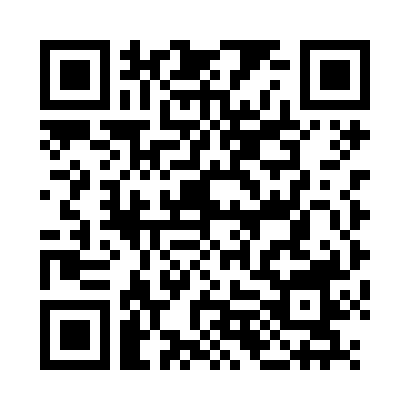 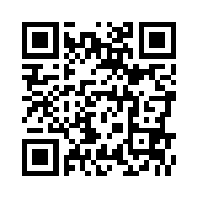 